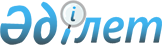 О внесении изменений в решение Байдибекского районного маслихата от 23 декабря 2014 года № 33/162 "О районном бюджете на 2015-2017 годы"
					
			Утративший силу
			
			
		
					Решение Байдибекского районного маслихата Южно-Казахстанской области от 16 июля 2015 года № 38/213. Зарегистрировано Департаментом юстиции Южно-Казахстанской области 21 июля 2015 года № 3253. Утратило силу в связи с истечением срока применения - (письмо Байдибекского районного маслихата Южно-Казахстанской области от 26 января 2016 года № 14)      Сноска. Утратило силу в связи с истечением срока применения - (письмо Байдибекского районного маслихата Южно-Казахстанской области от 26.01.2016 № 14).

      В соответствии с пунктом 5 статьи 109 Бюджетного кодекса Республики Казахстан от 4 декабря 2008 года, подпунктом 1) пункта 1 статьи 6 Закона Республики Казахстан от 23 января 2001 года «О местном государственном управлении и самоуправлении в Республике Казахстан» и решением Южно-Казахстанского областного маслихата от 10 июля 2015 года № 39/326-V «О внесении изменений и дополнения в решение Южно-Казахстанского областного маслихата от 11 декабря 2014 года № 34/258-V «Об областном бюджете на 2015-2017 годы», зарегистрированного в Реестре государственной регистрации нормативных правовых актов за № 3236 Байдибекский районный маслихат РЕШИЛ:



      1. Внести в решение Байдибекского районного маслихата от 23 декабря 2014 года № 33/162 «О районном бюджете на 2015-2017 годы» (зарегистрированного в Реестре государственной регистрации нормативных правовых актов за № 2935, опубликовано 9 января 2015 года в газете «Шаян») следующие изменения:



      пункт 1 изложить в новой редакции:

      «1. Утвердить районный бюджет Байдибекского района на 2015-2017 годы согласно приложениям 1, 2 и 3 соответственно, в том числе на 2015 год в следующих объемах:

      1) доходы – 7 420 748 тысяч тенге, в том числе по:

      налоговым поступлениям – 639 935 тысяч тенге;

      неналоговым поступлениям –6 874 тысяч тенге;

      поступления от продажи основного капитала – 28 560 тысяч тенге;

      поступлениям трансфертов – 6 745 379 тысяч тенге;

      2) затраты – 7 456 464 тысяч тенге;

      3) чистое бюджетное кредитование – 22 320 тысяч тенге, в том числе:

      бюджетные кредиты – 43 392тысяч тенге;

      погашение бюджетных кредитов – 21 072 тысяч тенге;

      4) сальдо по операциям с финансовыми активами – 0, в том числе:

      приобретение финансовых активов – 0;

      поступления от продажи финансовых активов государства – 0;

      5) дефицит бюджета – - 58036 тысяч тенге;

      6) финансирование дефицита бюджета – 58 036 тысяч тенге, в том числе:

      поступления займов – 43 392 тысяч тенге;

      погашение займов – 21 072 тысяч тенге;

      используемые остатки бюджетных средств – 35 716 тыс тенге.»;



      приложения 1, 2 и 3 к указанному решению изложить в новой редакции согласно приложениям 1, 2 и 3 к настоящему решению.



      2. Настоящее решение вводится в действие с 1 января 2015 года.

      

      Председатель сессии

      районного маслихата                        А. Кулымбет

      

      Временно исполняющий обязанности

      секретаря районного маслихата              Б. Калаубай     

      Приложение 1 к решению

      Байдибекского районного

      маслихата от 16 июля

      2015 года № 38/213      Приложение 1 к решению

      Байдибекского районного

      маслихата от 23 декабря

      2014 года № 33/162       Районный бюджет на 2015 год

      Приложение 2 к решению

      Байдибекского районного

      маслихата от 16 июля

      2015 года № 38/213      Приложение 2 к решению

      Байдибекского районного

      маслихата от 23 декабря

      2014 года № 33/162       Районный бюджет на 2016 год

      Приложение 3 к решению

      Байдибекского районного

      маслихата от 16 июля

      2015 года № 38/213      Приложение 3 к решению

      Байдибекского районного

      маслихата от 23 декабря

      2014 года № 33/162       Районный бюджет на 2017 год
					© 2012. РГП на ПХВ «Институт законодательства и правовой информации Республики Казахстан» Министерства юстиции Республики Казахстан
				Категория Категория Категория Категория Сумма, тысяч тенгеКлассКлассКлассСумма, тысяч тенгеПодклассПодклассСумма, тысяч тенгеНаименованиеСумма, тысяч тенге111231. Доходы74207481Налоговые поступления63993501Подоходный налог2894122Индивидуальный подоходный налог28941203Социальный налог2203931Социальный налог22039304Hалоги на собственность1108741Hалоги на имущество626133Земельный налог64134Hалог на транспортные средства397105Единый земельный налог213805Внутренние налоги на товары, работы и услуги137892Акцизы22433Поступления за использование природных и других ресурсов5084Сборы за ведение предпринимательской и профессиональной деятельности1103808Обязательные платежи, взимаемые за совершение юридически значимых действий и (или) выдачу документов уполномоченными на то государственными органами или должностными лицами54671Государственная пошлина54672Неналоговые поступления687401Доходы от государственной собственности27651Поступления части чистого дохода государственных предприятий2745Доходы от аренды имущества, находящегося в государственной собственности249104Штрафы, пени, санкции, взыскания, налагаемые государственными учреждениями, финансируемыми из государственного бюджета, а также содержащимися и финансируемыми из бюджета (сметы расходов) Национального Банка Республики Казахстан 7821Штрафы, пени, санкции, взыскания, налагаемые государственными учреждениями, финансируемыми из государственного бюджета, а также содержащимися и финансируемыми из бюджета (сметы расходов) Национального Банка Республики Казахстан, за исключением поступлений от организаций нефтяного сектора78206Прочие неналоговые поступления33271Прочие неналоговые поступления33273Поступления от продажи основного капитала2856003Продажа земли и нематериальных активов285601Продажа земли285604Поступления трансфертов 674537902Трансферты из вышестоящих органов государственного управления67453792Трансферты из областного бюджета6745379Функциональная группа Функциональная группа Функциональная группа Функциональная группа Функциональная группа Сумма, тысяч тенгеФункциональная подгруппаФункциональная подгруппаФункциональная подгруппаФункциональная подгруппаСумма, тысяч тенгеАдминистратор бюджетных программАдминистратор бюджетных программАдминистратор бюджетных программСумма, тысяч тенгеПрограммаПрограммаСумма, тысяч тенгеНаименование Сумма, тысяч тенге2. Затраты745646401Государственные услуги общего характера6029441Представительные, исполнительные и другие органы, выполняющие общие функции государственного управления394074112Аппарат маслихата района (города областного значения)15969001Услуги по обеспечению деятельности маслихата района (города областного значения)14898003Капитальные расходы государственного органа1071122Аппарат акима района (города областного значения)147829001Услуги по обеспечению деятельности акима района (города областного значения)122292003Капитальные расходы государственного органа25537123Аппарат акима района в городе, города районного значения, поселка, села, сельского округа230276001Услуги по обеспечению деятельности акима района в городе, города районного значения, поселка, села, сельского округа157755022Капитальные расходы государственного органа20900032Капитальные расходы подведомственных государственных учреждений и организаций516212Финансовая деятельность800459Отдел экономики и финансов района (города областного значения)800003Проведение оценки имущества в целях налогообложения8005Планирование и статистическая деятельность1400459Отдел экономики и финансов района (города областного значения)1400061Экспертиза и оценка документации по вопросам бюджетных инвестиций и концессии, проведение оценки реализации бюджетных инвестиций14009Прочие государственные услуги общего характера206670458Отдел жилищно-коммунального хозяйства, пассажирского транспорта и автомобильных дорог района (города областного значения)148841001Услуги по реализации государственной политики на местном уровне в области жилищно-коммунального хозяйства, пассажирского транспорта и автомобильных дорог 15102013Капитальные расходы государственного органа150067Капитальные расходы подведомственных государственных учреждений и организаций133589459Отдел экономики и финансов района (города областного значения)20634001Услуги по реализации государственной политики в области формирования и развития экономической политики, государственного планирования, исполнения бюджета и управления коммунальной собственностью района (города областного значения)20484015Капитальные расходы государственного органа150472Отдел строительства, архитектуры и градостроительства района (города областного значения)37195040Развитие объектов государственных органов3719502Оборона103401Военные нужды9340122Аппарат акима района (города областного значения)9340005Мероприятия в рамках исполнения всеобщей воинской обязанности93402Организация работы по чрезвычайным ситуациям1000122Аппарат акима района (города областного значения)1000007Мероприятия по профилактике и тушению степных пожаров районного (городского) масштаба, а также пожаров в населенных пунктах, в которых не созданы органы государственной противопожарной службы100004Образование45874291Дошкольное воспитание и обучение512534123Аппарат акима района в городе, города районного значения, поселка, села, сельского округа352255041Реализация государственного образовательного заказа в дошкольных организациях образования352255464Отдел образования района (города областного значения)160279040Реализация государственного образовательного заказа в дошкольных организациях образования1602792Начальное, основное среднее и общее среднее образование3324436123Аппарат акима района в городе, города районного значения, поселка, села, сельского округа410005Организация бесплатного подвоза учащихся до школы и обратно в сельской местности410464Отдел образования района (города областного значения)3324026003Общеобразовательное обучение3234711006Дополнительное образование для детей893159Прочие услуги в области образования750459464Отдел образования района (города областного значения)175177001Услуги по реализации государственной политики на местном уровне в области образования 9739005Приобретение и доставка учебников, учебно-методических комплексов для государственных учреждений образования района (города областного значения)58178012Капитальные расходы государственного органа25235015Ежемесячные выплаты денежных средств опекунам (попечителям) на содержание ребенка-сироты (детей-сирот), и ребенка (детей), оставшегося без попечения родителей10973022Выплата единовременных денежных средств казахстанским гражданам, усыновившим (удочерившим) ребенка (детей)-сироту и ребенка (детей), оставшегося без попечения родителей1041029Обследование психического здоровья детей и подростков и оказание психолого-медико-педагогической консультативной помощи населению17477067Капитальные расходы подведомственных государственных учреждений и организаций52534472Отдел строительства, архитектуры и градостроительства района (города областного значения)575282037Строительство и реконструкция объектов образования57528205Здравоохранение1999Прочие услуги в области здравоохранения199123Аппарат акима района в городе, города районного значения, поселка, села, сельского округа199002Организация в экстренных случаях доставки тяжелобольных людей до ближайшей организации здравоохранения, оказывающей врачебную помощь19906Социальная помощь и социальное обеспечение3334401Социальное обеспечение3584464Отдел образования района (города областного значения)3584030Содержание ребенка (детей), переданного патронатным воспитателям35842Социальная помощь243397451Отдел занятости и социальных программ района (города областного значения)243397002Программа занятости10794004Оказание социальной помощи на приобретение топлива специалистам здравоохранения, образования, социального обеспечения, культуры, спорта и ветеринарии в сельской местности в соответствии с законодательством Республики Казахстан14746005Государственная адресная социальная помощь2840006Оказание жилищной помощи3013007Социальная помощь отдельным категориям нуждающихся граждан по решениям местных представительных органов10256010Материальное обеспечение детей-инвалидов, воспитывающихся и обучающихся на дому1855014Оказание социальной помощи нуждающимся гражданам на дому28337016Государственные пособия на детей до 18 лет108812017Обеспечение нуждающихся инвалидов обязательными гигиеническими средствами и предоставление услуг специалистами жестового языка, индивидуальными помощниками в соответствии с индивидуальной программой реабилитации инвалида31489052Проведение мероприятий, посвященных семидесятилетию Победы в Великой Отечественной войне312559Прочие услуги в области социальной помощи и социального обеспечения86459451Отдел занятости и социальных программ района (города областного значения)86459001Услуги по реализации государственной политики на местном уровне в области обеспечения занятости и реализации социальных программ для населения26455011Оплата услуг по зачислению, выплате и доставке пособий и других социальных выплат788021Капитальные расходы государственного органа5921607Жилищно-коммунальное хозяйство3267791Жилищное хозяйство249636455Отдел культуры и развития языков района (города областного значения)5072024Ремонт объектов в рамках развития городов и сельских населенных пунктов по Дорожной карте занятости 20205072458Отдел жилищно-коммунального хозяйства, пассажирского транспорта и автомобильных дорог района (города областного значения)133980041Ремонт и благоустройство объектов в рамках развития сельских населенных пунктов по Программе занятости 2020133980472Отдел строительства, архитектуры и градостроительства района (города областного значения)110584003Проектирование и (или) строительство, реконструкция жилья коммунального жилищного фонда101752004Проектирование, развитие и (или) обустройство инженерно-коммуникационной инфраструктуры88322Коммунальное хозяйство54786458Отдел жилищно-коммунального хозяйства, пассажирского транспорта и автомобильных дорог района (города областного значения)54786012Функционирование системы водоснабжения и водоотведения2300028Развитие коммунального хозяйства15000058Развитие системы водоснабжения и водоотведения в сельских населенных пунктах374863Благоустройство населенных пунктов22357123Аппарат акима района в городе, города районного значения, поселка, села, сельского округа9830008Освещение улиц населенных пунктов4287009Обеспечение санитарии населенных пунктов2228011Благоустройство и озеленение населенных пунктов3315458Отдел жилищно-коммунального хозяйства, пассажирского транспорта и автомобильных дорог района (города областного значения)12527015Освещение улиц в населенных пунктах9527016Обеспечение санитарии населенных пунктов1500048Развитие благоустройства городов и населенных пунктов150008Культура, спорт, туризм и информационное пространство7805621Деятельность в области культуры147558455Отдел культуры и развития языков района (города областного значения)109557003Поддержка культурно-досуговой работы109557472Отдел строительства, архитектуры и градостроительства района (города областного значения)38001011Развитие объектов культуры380012Спорт376997465Отдел физической культуры и спорта района (города областного значения)106978001Услуги по реализации государственной политики на местном уровне в сфере физической культуры и спорта8813004Капитальные расходы государственного органа150005Развитие массового спорта и национальных видов спорта 93515006Проведение спортивных соревнований на районном (города областного значения) уровне2000007Подготовка и участие членов сборных команд района (города областного значения) по различным видам спорта на областных спортивных соревнованиях2500472Отдел строительства, архитектуры и градостроительства района (города областного значения)270019008Развитие объектов спорта и туризма2700193Информационное пространство57687455Отдел культуры и развития языков района (города областного значения)41681006Функционирование районных (городских) библиотек41681456Отдел внутренней политики района (города областного значения)16006002Услуги по проведению государственной информационной политики160069Прочие услуги по организации культуры, спорта, туризма и информационного пространства198320455Отдел культуры и развития языков района (города областного значения)148728001Услуги по реализации государственной политики на местном уровне в области развития языков и культуры5889032Капитальные расходы подведомственных государственных учреждений и организаций142839456Отдел внутренней политики района (города областного значения)49592001Услуги по реализации государственной политики на местном уровне в области информации, укрепления государственности и формирования социального оптимизма граждан32245003Реализация мероприятий в сфере молодежной политики10944006Капитальные расходы государственного органа 640309Топливно-энергетический комплекс и недропользование2035789Прочие услуги в области топливно-энергетического комплекса и недропользования203578458Отдел жилищно-коммунального хозяйства, пассажирского транспорта и автомобильных дорог района (города областного значения)203578036Развитие газотранспортной системы 20357810Сельское, водное, лесное, рыбное хозяйство, особо охраняемые природные территории, охрана окружающей среды и животного мира, земельные отношения2943311Сельское хозяйство107339459Отдел экономики и финансов района (города областного значения)29301099Реализация мер по оказанию социальной поддержки специалистов29301472Отдел строительства, архитектуры и градостроительства района (города областного значения)1000010Развитие объектов сельского хозяйства1000473Отдел ветеринарии района (города областного значения)59515001Услуги по реализации государственной политики на местном уровне в сфере ветеринарии13291007Организация отлова и уничтожения бродячих собак и кошек2514008Возмещение владельцам стоимости изымаемых и уничтожаемых больных животных, продуктов и сырья животного происхождения21263009Проведение ветеринарных мероприятий по энзоотическим болезням животных22447477Отдел сельского хозяйства и земельных отношений района (города областного значения) 17523001Услуги по реализации государственной политики на местном уровне в сфере сельского хозяйства и земельных отношений17443003Капитальные расходы государственного органа 80109Прочие услуги в области сельского, водного, лесного, рыбного хозяйства, охраны окружающей среды и земельных отношений186992109473Отдел ветеринарии района (города областного значения)186992109462011Проведение противоэпизоотических мероприятий18699211Промышленность, архитектурная, градостроительная и строительная деятельность300242Архитектурная, градостроительная и строительная деятельность30024472Отдел строительства, архитектуры и градостроительства района (города областного значения)30024001Услуги по реализации государственной политики в области строительства, архитектуры и градостроительства на местном уровне17766013Разработка схем градостроительного развития территории района, генеральных планов городов районного (областного) значения, поселков и иных сельских населенных пунктов11597015Капитальные расходы государственного органа66112Транспорт и коммуникации1974441Автомобильный транспорт197444458Отдел жилищно-коммунального хозяйства, пассажирского транспорта и автомобильных дорог района (города областного значения)197444023Обеспечение функционирования автомобильных дорог4300045Капитальный и средний ремонт автомобильных дорог районного значения и улиц населенных пунктов19314413Прочие648403Поддержка предпринимательской деятельности и защита конкуренции8295469Отдел предпринимательства района (города областного значения)8295001Услуги по реализации государственной политики на местном уровне в области развития предпринимательства и промышленности 8145004Капитальные расходы государственного органа1509Прочие56545458Отдел жилищно-коммунального хозяйства, пассажирского транспорта и автомобильных дорог района (города областного значения)54345040Реализация мер по содействию экономическому развитию регионов в рамках Программы «Развитие регионов» 54345459Отдел экономики и финансов района (города областного значения)2200012Резерв местного исполнительного органа района (города областного значения) 220014Обслуживание долга271Обслуживание долга27459Отдел экономики и финансов района (города областного значения)27021Обслуживание долга местных исполнительных органов по выплате вознаграждений и иных платежей по займам из областного бюджета2715Трансферты245271Трансферты24527459Отдел экономики и финансов района (города областного значения)24527006Возврат неиспользованных (недоиспользованных) целевых трансфертов23681049Возврат трансфертов общего характера в случаях, предусмотренных бюджетным законодательством 8463. Чистое бюджетное кредитование22320Функциональная группаФункциональная группаФункциональная группаФункциональная группаФункциональная группаСумма, тысяч тенгеФункциональная подгруппаФункциональная подгруппаФункциональная подгруппаФункциональная подгруппаСумма, тысяч тенгеАдминистратор бюджетных программАдминистратор бюджетных программАдминистратор бюджетных программСумма, тысяч тенгеПрограммаПрограммаСумма, тысяч тенгеНаименованиеСумма, тысяч тенгеБюджетные кредиты4339210Сельское, водное, лесное, рыбное хозяйство, особо охраняемые природные территории, охрана окружающей среды и животного мира, земельные отношения433921Сельское хозяйство43392459Отдел экономики и финансов района (города областного значения)43392018Бюджетные кредиты для реализации мер социальной поддержки специалистов43392КатегорияКатегорияКатегорияКатегорияКатегорияСумма, тысяч тенгеКлассКлассКлассКлассСумма, тысяч тенгеПодклассПодклассПодклассСумма, тысяч тенгеСпецификаСпецификаСумма, тысяч тенгеНаименованиеПогашение бюджетных кредитов210725Погашение бюджетных кредитов2107201Погашение бюджетных кредитов210721Погашение бюджетных кредитов, выданных из государственного бюджета2107213Погашение бюджетных кредитов, выданных из местного бюджета физическим лицам210724. Сальдо по операциям с финансовыми активами0Функциональная группаФункциональная группаФункциональная группаФункциональная группаФункциональная группаСумма, тысяч тенгеФункциональная подгруппаФункциональная подгруппаФункциональная подгруппаФункциональная подгруппаСумма, тысяч тенгеАдминистратор бюджетных программАдминистратор бюджетных программАдминистратор бюджетных программСумма, тысяч тенгеПрограммаПрограммаСумма, тысяч тенгеНаименованиеСумма, тысяч тенгеПриобретение финансовых активов 0КатегорияКатегорияКатегорияКатегорияКатегорияСумма, тысяч тенгеКлассКлассКлассКлассСумма, тысяч тенгеПодклассПодклассПодклассСумма, тысяч тенгеСпецификаСпецификаСумма, тысяч тенгеНаименованиеПоступления от продажи финансовых активов государства 05. Дефицит (профицит) бюджета-580366. Финансирование дефицита (использование профицита) бюджета58036КатегорияКатегорияКатегорияКатегорияКатегорияСумма, тысяч тенгеКлассКлассКлассКлассСумма, тысяч тенгеПодклассПодклассПодклассСумма, тысяч тенгеСпецификаСпецификаСумма, тысяч тенгеНаименованиеПоступление займов433927Поступления займов4339201Внутренние государственные займы4339202Договоры займа4339203Займы, получаемые местным исполнительным органом района (города областного значения)43392Функциональная группаФункциональная группаФункциональная группаФункциональная группаФункциональная группаСумма, тысяч тенгеФункциональная подгруппаФункциональная подгруппаФункциональная подгруппаФункциональная подгруппаСумма, тысяч тенгеАдминистратор бюджетных программАдминистратор бюджетных программАдминистратор бюджетных программСумма, тысяч тенгеПрограммаПрограммаСумма, тысяч тенгеНаименование Сумма, тысяч тенге16Погашение займов210721Погашение займов21072459Отдел экономики и финансов района (города областного значения)21072005Погашение долга местного исполнительного органа перед вышестоящим бюджетом21072КатегорияКатегорияКатегорияКатегорияКатегорияСумма, тысяч тенгеКлассКлассКлассКлассСумма, тысяч тенгеПодклассПодклассПодклассСумма, тысяч тенгеСпецификаСпецификаСумма, тысяч тенгеНаименование8Используемые остатки бюджетных средств35716Категория Категория Категория Категория Сумма, тысяч тенгеКлассКлассКлассСумма, тысяч тенгеПодклассПодклассСумма, тысяч тенгеНаименование111231. Доходы72612021Налоговые поступления40635101Подоходный налог1483532Индивидуальный подоходный налог14835303Социальный налог1331521Социальный налог13315204Hалоги на собственность1078751Hалоги на имущество690963Земельный налог61574Hалог на транспортные средства303355Единый земельный налог228705Внутренние налоги на товары, работы и услуги110942Акцизы24003Поступления за использование природных и других ресурсов4004Сборы за ведение предпринимательской и профессиональной деятельности829408Обязательные платежи, взимаемые за совершение юридически значимых действий и (или) выдачу документов уполномоченными на то государственными органами или должностными лицами58771Государственная пошлина58772Неналоговые поступления494501Доходы от государственной собственности33731Поступления части чистого дохода государственных предприятий2475Доходы от аренды имущества, находящегося в государственной собственности312606Прочие неналоговые поступления15721Прочие неналоговые поступления15723Поступления от продажи основного капитала249203Продажа земли и нематериальных активов24921Продажа земли24924Поступления трансфертов 684741402Трансферты из вышестоящих органов государственного управления68474142Трансферты из областного бюджета6847414Функциональная группа Функциональная группа Функциональная группа Функциональная группа Функциональная группа Сумма, тысяч тенгеФункциональная подгруппаФункциональная подгруппаФункциональная подгруппаФункциональная подгруппаСумма, тысяч тенгеАдминистратор бюджетных программАдминистратор бюджетных программАдминистратор бюджетных программСумма, тысяч тенгеПрограммаПрограммаСумма, тысяч тенгеНаименование Сумма, тысяч тенге2. Затраты726120201Государственные услуги общего характера3087931Представительные, исполнительные и другие органы, выполняющие общие функции государственного управления271987112Аппарат маслихата района (города областного значения)13210001Услуги по обеспечению деятельности маслихата района (города областного значения)13210122Аппарат акима района (города областного значения)90649001Услуги по обеспечению деятельности акима района (города областного значения)90649123Аппарат акима района в городе, города районного значения, поселка, села, сельского округа168128001Услуги по обеспечению деятельности акима района в городе, города районного значения, поселка, села, сельского округа1681282Финансовая деятельность800459Отдел экономики и финансов района (города областного значения)800003Проведение оценки имущества в целях налогообложения8009Прочие государственные услуги общего характера36006458Отдел жилищно-коммунального хозяйства, пассажирского транспорта и автомобильных дорог района (города областного значения)15613001Услуги по реализации государственной политики на местном уровне в области жилищно-коммунального хозяйства, пассажирского транспорта и автомобильных дорог 15613459Отдел экономики и финансов района (города областного значения)20393001Услуги по реализации государственной политики в области формирования и развития экономической политики, государственного планирования, исполнения бюджета и управления коммунальной собственностью района (города областного значения)2039302Оборона114851Военные нужды8985122Аппарат акима района (города областного значения)8985005Мероприятия в рамках исполнения всеобщей воинской обязанности89852Организация работы по чрезвычайным ситуациям2500122Аппарат акима района (города областного значения)2500006Предупреждение и ликвидация чрезвычайных ситуаций масштаба района (города областного значения)1500007Мероприятия по профилактике и тушению степных пожаров районного (городского) масштаба, а также пожаров в населенных пунктах, в которых не созданы органы государственной противопожарной службы100004Образование43180421Дошкольное воспитание и обучение221774123Аппарат акима района в городе, города районного значения, поселка, села, сельского округа221774041Реализация государственного образовательного заказа в дошкольных организациях образования2217742Начальное, основное среднее и общее среднее образование3119340123Аппарат акима района в городе, города районного значения, поселка, села, сельского округа491005Организация бесплатного подвоза учащихся до школы и обратно в сельской местности491464Отдел образования района (города областного значения)3118849003Общеобразовательное обучение3033716006Дополнительное образование для детей851339Прочие услуги в области образования976928464Отдел образования района (города областного значения)153355001Услуги по реализации государственной политики на местном уровне в области образования 9999005Приобретение и доставка учебников, учебно-методических комплексов для государственных учреждений образования района (города областного значения)46238015Ежемесячная выплата денежных средств опекунам (попечителям) на содержание ребенка-сироты (детей-сирот), и ребенка (детей), оставшегося без попечения родителей10922067Капитальные расходы подведомственных государственных учреждений и организаций86196472Отдел строительства, архитектуры и градостроительства района (города областного значения)823573037Строительство и реконструкция объектов образования82357305Здравоохранение3019Прочие услуги в области здравоохранения301123Аппарат акима района в городе, города районного значения, поселка, села, сельского округа301002Организация в экстренных случаях доставки тяжелобольных людей до ближайшей организации здравоохранения, оказывающей врачебную помощь30106Социальная помощь и социальное обеспечение2283282Социальная помощь201327451Отдел занятости и социальных программ района (города областного значения)201327002Программа занятости11550004Оказание социальной помощи на приобретение топлива специалистам здравоохранения, образования, социального обеспечения, культуры, спорта и ветеринарии в сельской местности в соответствии с законодательством Республики Казахстан15778005Государственная адресная социальная помощь4719006Оказание жилищной помощи3224007Социальная помощь отдельным категориям нуждающихся граждан по решениям местных представительных органов8970010Материальное обеспечение детей-инвалидов, воспитывающихся и обучающихся на дому1999014Оказание социальной помощи нуждающимся гражданам на дому26194016Государственные пособия на детей до 18 лет109153017Обеспечение нуждающихся инвалидов обязательными гигиеническими средствами и предоставление услуг специалистами жестового языка, индивидуальными помощниками в соответствии с индивидуальной программой реабилитации инвалида197409Прочие услуги в области социальной помощи и социального обеспечения27001451Отдел занятости и социальных программ района (города областного значения)27001001Услуги по реализации государственной политики на местном уровне в области обеспечения занятости и реализации социальных программ для населения26152011Оплата услуг по зачислению, выплате и доставке пособий и других социальных выплат84907Жилищно-коммунальное хозяйство1462971Жилищное хозяйство96030472Отдел строительства, архитектуры и градостроительства района (города областного значения)96030003Проектирование и (или) строительство, реконструкция жилья коммунального жилищного фонда65530004Проектирование, развитие и (или) обустройство инженерно-коммуникационной инфраструктуры305003Благоустройство населенных пунктов50267123Аппарат акима района в городе, города районного значения, поселка, села, сельского округа10422008Освещение улиц населенных пунктов4619009Обеспечение санитарии населенных пунктов2131011Благоустройство и озеленение населенных пунктов3672458Отдел жилищно-коммунального хозяйства, пассажирского транспорта и автомобильных дорог района (города областного значения)39845015Освещение улиц в населенных пунктах4845048Развитие благоустройства городов и населенных пунктов3500008Культура, спорт, туризм и информационное пространство3050061Деятельность в области культуры101527455Отдел культуры и развития языков района (города областного значения)101527003Поддержка культурно-досуговой работы98647009Обеспечение сохранности историко - культурного наследия и доступа к ним28802Спорт114339465Отдел физической культуры и спорта района (города областного значения)100810001Услуги по реализации государственной политики на местном уровне в сфере физической культуры и спорта9050005Развитие массового спорта и национальных видов спорта 87861006Проведение спортивных соревнований на районном (города областного значения) уровне1605007Подготовка и участие членов сборных команд района (города областного значения) по различным видам спорта на областных спортивных соревнованиях2294472Отдел строительства, архитектуры и градостроительства района (города областного значения)13529008Развитие объектов спорта и туризма135293Информационное пространство55987455Отдел культуры и развития языков района (города областного значения)38859006Функционирование районных (городских) библиотек38859456Отдел внутренней политики района (города областного значения)17128002Услуги по проведению государственной информационной политики171289Прочие услуги по организации культуры, спорта, туризма и информационного пространства33153455Отдел культуры и развития языков района (города областного значения)6584001Услуги по реализации государственной политики на местном уровне в области развития языков и культуры6584456Отдел внутренней политики района (города областного значения)26569001Услуги по реализации государственной политики на местном уровне в области информации, укрепления государственности и формирования социального оптимизма граждан16217003Реализация мероприятий в сфере молодежной политики1035209Топливно-энергетический комплекс и недропользование16758519Прочие услуги в области топливно-энергетического комплекса и недропользования1675851458Отдел жилищно-коммунального хозяйства, пассажирского транспорта и автомобильных дорог района (города областного значения)1675851036Развитие газотранспортной системы 167585110Сельское, водное, лесное, рыбное хозяйство, особо охраняемые природные территории, охрана окружающей среды и животного мира, земельные отношения972181Сельское хозяйство97218459Отдел экономики и финансов района (города областного значения)29301099Реализация мер по оказанию социальной поддержки специалистов29301472Отдел строительства, архитектуры и градостроительства района (города областного значения)8000010Развитие объектов сельского хозяйства8000473Отдел ветеринарии района (города областного значения)40762001Услуги по реализации государственной политики на местном уровне в сфере ветеринарии9745005Обеспечение функционирования скотомогильников (биотермических ям) 906006Организация санитарного убоя больных животных821007Организация отлова и уничтожения бродячих собак и кошек2690008Возмещение владельцам стоимости изымаемых и уничтожаемых больных животных, продуктов и сырья животного происхождения1145009Проведение ветеринарных мероприятий по энзоотическим болезням животных25455477Отдел сельского хозяйства и земельных отношений района (города областного значения) 19155001Услуги по реализации государственной политики на местном уровне в сфере сельского хозяйства и земельных отношений1915511Промышленность, архитектурная, градостроительная и строительная деятельность141102Архитектурная, градостроительная и строительная деятельность14110472Отдел строительства, архитектуры и градостроительства района (города областного значения)14110001Услуги по реализации государственной политики в области строительства, архитектуры и градостроительства на местном уровне1411012Транспорт и коммуникации861961Автомобильный транспорт86196458Отдел жилищно-коммунального хозяйства, пассажирского транспорта и автомобильных дорог района (города областного значения)86196023Обеспечение функционирования автомобильных дорог8619613Прочие695483Поддержка предпринимательской деятельности и защита конкуренции7203469Отдел предпринимательства района (города областного значения)7203001Услуги по реализации государственной политики на местном уровне в области развития предпринимательства и промышленности 72039Прочие62345458Отдел жилищно-коммунального хозяйства, пассажирского транспорта и автомобильных дорог района (города областного значения)54345040Реализация мер по содействию экономическому развитию регионов в рамках Программы «Развитие регионов» 54345459Отдел экономики и финансов района (города областного значения)8000012Резерв местного исполнительного органа района (города областного значения) 800014Обслуживание долга271Обслуживание долга27459Отдел экономики и финансов района (города областного значения)27021Обслуживание долга местных исполнительных органов по выплате вознаграждений и иных платежей по займам из областного бюджета273. Чистое бюджетное кредитование-21072Функциональная группаФункциональная группаФункциональная группаФункциональная группаФункциональная группаСумма, тысяч тенгеФункциональная подгруппаФункциональная подгруппаФункциональная подгруппаФункциональная подгруппаСумма, тысяч тенгеАдминистратор бюджетных программАдминистратор бюджетных программАдминистратор бюджетных программСумма, тысяч тенгеПрограммаПрограммаСумма, тысяч тенгеНаименованиеСумма, тысяч тенгеБюджетные кредиты0КатегорияКатегорияКатегорияКатегорияСумма, тысяч тенгеКлассКлассСумма, тысяч тенгеПодклассПодклассПодклассСумма, тысяч тенгеСпецификаСпецификаСумма, тысяч тенгеНаименованиеПогашение бюджетных кредитов210725Погашение бюджетных кредитов2107201Погашение бюджетных кредитов210721Погашение бюджетных кредитов, выданных из государственного бюджета2107213Погашение бюджетных кредитов, выданных из местного бюджета физическим лицам210724. Сальдо по операциям с финансовыми активами0Функциональная группаФункциональная группаФункциональная группаФункциональная группаФункциональная группаСумма, тысяч тенгеФункциональная подгруппаФункциональная подгруппаФункциональная подгруппаФункциональная подгруппаСумма, тысяч тенгеАдминистратор бюджетных программАдминистратор бюджетных программАдминистратор бюджетных программСумма, тысяч тенгеПрограммаПрограммаСумма, тысяч тенгеНаименованиеСумма, тысяч тенгеПриобретение финансовых активов 0КатегорияКатегорияКатегорияКатегорияСумма, тысяч тенгеКлассКлассСумма, тысяч тенгеПодклассПодклассПодклассСумма, тысяч тенгеСпецификаСпецификаСумма, тысяч тенгеНаименованиеПоступления от продажи финансовых активов государства 05. Дефицит (профицит) бюджета210726. Финансирование дефицита (использование профицита) бюджета-21072КатегорияКатегорияКатегорияКатегорияКатегорияСумма, тысяч тенгеКлассКлассКлассКлассСумма, тысяч тенгеПодклассПодклассПодклассСумма, тысяч тенгеСпецификаСпецификаСумма, тысяч тенгеНаименованиеПоступление займов0Функциональная группаФункциональная группаФункциональная группаФункциональная группаФункциональная группаСумма, тысяч тенгеФункциональная подгруппаФункциональная подгруппаФункциональная подгруппаФункциональная подгруппаСумма, тысяч тенгеАдминистратор бюджетных программАдминистратор бюджетных программАдминистратор бюджетных программСумма, тысяч тенгеПрограммаПрограммаСумма, тысяч тенгеНаименованиеСумма, тысяч тенге16Погашение займов210721Погашение займов21072459Отдел экономики и финансов района (города областного значения)21072005Погашение долга местного исполнительного органа перед вышестоящим бюджетом21072КатегорияКатегорияКатегорияКатегорияКатегорияСумма, тысяч тенгеКлассКлассКлассКлассСумма, тысяч тенгеПодклассПодклассПодклассСумма, тысяч тенгеСпецификаСпецификаСумма, тысяч тенгеНаименование8Используемые остатки бюджетных средств0Категория Категория Категория Категория Сумма, тысяч тенгеКлассКлассКлассСумма, тысяч тенгеПодклассПодклассСумма, тысяч тенгеНаименование111231. Доходы111357931Налоговые поступления41875101Подоходный налог1487652Индивидуальный подоходный налог14876503Социальный налог1364611Социальный налог13646104Hалоги на собственность1153671Hалоги на имущество739333Земельный налог65884Hалог на транспортные средства323995Единый земельный налог244705Внутренние налоги на товары, работы и услуги118702Акцизы25683Поступления за использование природных и других ресурсов4284Сборы за ведение предпринимательской и профессиональной деятельности887408Обязательные платежи, взимаемые за совершение юридически значимых действий и (или) выдачу документов уполномоченными на то государственными органами или должностными лицами62881Государственная пошлина62882Неналоговые поступления506601Доходы от государственной собственности34941Поступления части чистого дохода государственных предприятий2645Доходы от аренды имущества, находящегося в государственной собственности323006Прочие неналоговые поступления15721Прочие неналоговые поступления15723Поступления от продажи основного капитала266603Продажа земли и нематериальных активов26661Продажа земли26664Поступления трансфертов 1070931002Трансферты из вышестоящих органов государственного управления107093102Трансферты из областного бюджета10709310Функциональная группаФункциональная группаФункциональная группаФункциональная группаФункциональная группаСумма, тысяч тенгеФункциональная подгруппаФункциональная подгруппаФункциональная подгруппаФункциональная подгруппаСумма, тысяч тенгеАдминистратор бюджетных программАдминистратор бюджетных программАдминистратор бюджетных программСумма, тысяч тенгеПрограммаПрограммаСумма, тысяч тенгеНаименование Сумма, тысяч тенге2. Затраты1113579301Государственные услуги общего характера3146341Представительные, исполнительные и другие органы, выполняющие общие функции государственного управления277070112Аппарат маслихата района (города областного значения)13392001Услуги по обеспечению деятельности маслихата района (города областного значения)13392122Аппарат акима района (города областного значения)93532001Услуги по обеспечению деятельности акима района (города областного значения)93532123Аппарат акима района в городе, города районного значения, поселка, села, сельского округа170146001Услуги по обеспечению деятельности акима района в городе, города районного значения, поселка, села, сельского округа1701462Финансовая деятельность800459Отдел экономики и финансов района (города областного значения)800003Проведение оценки имущества в целях налогообложения8009Прочие государственные услуги общего характера36764458Отдел жилищно-коммунального хозяйства, пассажирского транспорта и автомобильных дорог района (города областного значения)15832001Услуги по реализации государственной политики на местном уровне в области жилищно-коммунального хозяйства, пассажирского транспорта и автомобильных дорог 15832459Отдел экономики и финансов района (города областного значения)20932001Услуги по реализации государственной политики в области формирования и развития экономической политики, государственного планирования, исполнения бюджета и управления коммунальной собственностью района (города областного значения)2093202Оборона116521Военные нужды9152122Аппарат акима района (города областного значения)9152005Мероприятия в рамках исполнения всеобщей воинской обязанности91522Организация работы по чрезвычайным ситуациям2500122Аппарат акима района (города областного значения)2500006Предупреждение и ликвидация чрезвычайных ситуаций масштаба района (города областного значения)1500007Мероприятия по профилактике и тушению степных пожаров районного (городского) масштаба, а также пожаров в населенных пунктах, в которых не созданы органы государственной противопожарной службы100004Образование51998661Дошкольное воспитание и обучение225668123Аппарат акима района в городе, города районного значения, поселка, села, сельского округа225668041Реализация государственного образовательного заказа в дошкольных организациях образования2256682Начальное, основное среднее и общее среднее образование3204531123Аппарат акима района в городе, города районного значения, поселка, села, сельского округа526005Организация бесплатного подвоза учащихся до школы и обратно в сельской местности526464Отдел образования района (города областного значения)3204005003Общеобразовательное обучение3118278006Дополнительное образование для детей857279Прочие услуги в области образования1769667464Отдел образования района (города областного значения)79320001Услуги по реализации государственной политики на местном уровне в области образования 10341005Приобретение и доставка учебников, учебно-методических комплексов для государственных учреждений образования района (города областного значения)49706015Ежемесячная выплата денежных средств опекунам (попечителям) на содержание ребенка-сироты (детей-сирот), и ребенка (детей), оставшегося без попечения родителей10922067Капитальные расходы подведомственных государственных учреждений и организаций8351472Отдел строительства, архитектуры и градостроительства района (города областного значения)1690347037Строительство и реконструкция объектов образования169034705Здравоохранение3229Прочие услуги в области здравоохранения322123Аппарат акима района в городе, города районного значения, поселка, села, сельского округа322002Организация в экстренных случаях доставки тяжелобольных людей до ближайшей организации здравоохранения, оказывающей врачебную помощь32206Социальная помощь и социальное обеспечение2411832Социальная помощь213729451Отдел занятости и социальных программ района (города областного значения)213729002Программа занятости12358004Оказание социальной помощи на приобретение топлива специалистам здравоохранения, образования, социального обеспечения, культуры, спорта и ветеринарии в сельской местности в соответствии с законодательством Республики Казахстан16883005Государственная адресная социальная помощь5049006Оказание жилищной помощи3450007Социальная помощь отдельным категориям нуждающихся граждан по решениям местных представительных органов9659010Материальное обеспечение детей-инвалидов, воспитывающихся и обучающихся на дому2154014Оказание социальной помощи нуждающимся гражданам на дому26260016Государственные пособия на детей до 18 лет116794017Обеспечение нуждающихся инвалидов обязательными гигиеническими средствами и предоставление услуг специалистами жестового языка, индивидуальными помощниками в соответствии с индивидуальной программой реабилитации инвалида211229Прочие услуги в области социальной помощи и социального обеспечения27454451Отдел занятости и социальных программ района (города областного значения)27454001Услуги по реализации государственной политики на местном уровне в области обеспечения занятости и реализации социальных программ для населения26539011Оплата услуг по зачислению, выплате и доставке пособий и других социальных выплат91507Жилищно-коммунальное хозяйство21910352Коммунальное хозяйство2167271458Отдел жилищно-коммунального хозяйства, пассажирского транспорта и автомобильных дорог района (города областного значения)2167271028Развитие коммунального хозяйства200000058Развитие системы водоснабжения и водоотведения в сельских населенных пунктах19672713Благоустройство населенных пунктов23764123Аппарат акима района в городе, города районного значения, поселка, села, сельского округа11148008Освещение улиц населенных пунктов4940009Обеспечение санитарии населенных пунктов2280011Благоустройство и озеленение населенных пунктов3928458Отдел жилищно-коммунального хозяйства, пассажирского транспорта и автомобильных дорог района (города областного значения)12616015Освещение улиц в населенных пунктах5185048Развитие благоустройства городов и населенных пунктов743108Культура, спорт, туризм и информационное пространство3283471Деятельность в области культуры134644455Отдел культуры и развития языков района (города областного значения)104644003Поддержка культурно-досуговой работы101695009Обеспечение сохранности историко - культурного наследия и доступа к ним2949472Отдел строительства, архитектуры и градостроительства района (города областного значения)30000011Развитие объектов культуры300002Спорт101654465Отдел физической культуры и спорта района (города областного значения)101654001Услуги по реализации государственной политики на местном уровне в сфере физической культуры и спорта9228005Развитие массового спорта и национальных видов спорта 88255006Проведение спортивных соревнований на районном (города областного значения) уровне1717007Подготовка и участие членов сборных команд района (города областного значения) по различным видам спорта на областных спортивных соревнованиях24543Информационное пространство57401455Отдел культуры и развития языков района (города областного значения)39053006Функционирование районных (городских) библиотек39053456Отдел внутренней политики района (города областного значения)18348002Услуги по проведению государственной информационной политики183489Прочие услуги по организации культуры, спорта, туризма и информационного пространства34648455Отдел культуры и развития языков района (города областного значения)6767001Услуги по реализации государственной политики на местном уровне в области развития языков и культуры6767456Отдел внутренней политики района (города областного значения)27881001Услуги по реализации государственной политики на местном уровне в области информации, укрепления государственности и формирования социального оптимизма граждан17351003Реализация мероприятий в сфере молодежной политики1053009Топливно-энергетический комплекс и недропользование25871559Прочие услуги в области топливно-энергетического комплекса и недропользования2587155458Отдел жилищно-коммунального хозяйства, пассажирского транспорта и автомобильных дорог района (города областного значения)2587155036Развитие газотранспортной системы 258715510Сельское, водное, лесное, рыбное хозяйство, особо охраняемые природные территории, охрана окружающей среды и животного мира, земельные отношения897791Сельское хозяйство89779459Отдел экономики и финансов района (города областного значения)29301099Реализация мер по оказанию социальной поддержки специалистов29301473Отдел ветеринарии района (города областного значения)41299001Услуги по реализации государственной политики на местном уровне в сфере ветеринарии9894005Обеспечение функционирования скотомогильников (биотермических ям) 969006Организация санитарного убоя больных животных878007Организация отлова и уничтожения бродячих собак и кошек2878008Возмещение владельцам стоимости изымаемых и уничтожаемых больных животных, продуктов и сырья животного происхождения1225009Проведение ветеринарных мероприятий по энзоотическим болезням животных25455477Отдел сельского хозяйства и земельных отношений района (города областного значения) 19179001Услуги по реализации государственной политики на местном уровне в сфере сельского хозяйства и земельных отношений1917911Промышленность, архитектурная, градостроительная и строительная деятельность141832Архитектурная, градостроительная и строительная деятельность14183472Отдел строительства, архитектуры и градостроительства района (города областного значения)14183001Услуги по реализации государственной политики в области строительства, архитектуры и градостроительства на местном уровне1418312Транспорт и коммуникации879191Автомобильный транспорт87919458Отдел жилищно-коммунального хозяйства, пассажирского транспорта и автомобильных дорог района (города областного значения)87919023Обеспечение функционирования автомобильных дорог8791913Прочие696913Поддержка предпринимательской деятельности и защита конкуренции7346469Отдел предпринимательства района (города областного значения)7346001Услуги по реализации государственной политики на местном уровне в области развития предпринимательства и промышленности 73469Прочие62345458Отдел жилищно-коммунального хозяйства, пассажирского транспорта и автомобильных дорог района (города областного значения)54345040Реализация мер по содействию экономическому развитию регионов в рамках Программы «Развитие регионов» 54345459Отдел экономики и финансов района (города областного значения)8000012Резерв местного исполнительного органа района (города областного значения) 800014Обслуживание долга271Обслуживание долга27459Отдел экономики и финансов района (города областного значения)27021Обслуживание долга местных исполнительных органов по выплате вознаграждений и иных платежей по займам из областного бюджета273. Чистое бюджетное кредитование-21072Функциональная группаФункциональная группаФункциональная группаФункциональная группаФункциональная группаСумма, тысяч тенгеФункциональная подгруппаФункциональная подгруппаФункциональная подгруппаФункциональная подгруппаСумма, тысяч тенгеАдминистратор бюджетных программАдминистратор бюджетных программАдминистратор бюджетных программСумма, тысяч тенгеПрограммаПрограммаСумма, тысяч тенгеНаименование Сумма, тысяч тенгеБюджетные кредиты0КатегорияКатегорияКатегорияКатегорияКатегорияСумма, тысяч тенгеКлассКлассКлассКлассСумма, тысяч тенгеПодклассПодклассПодклассСумма, тысяч тенгеСпецификаСпецификаСумма, тысяч тенгеНаименованиеПогашение бюджетных кредитов210725Погашение бюджетных кредитов2107201Погашение бюджетных кредитов210721Погашение бюджетных кредитов, выданных из государственного бюджета2107213Погашение бюджетных кредитов, выданных из местного бюджета физическим лицам210724. Сальдо по операциям с финансовыми активами0Функциональная группаФункциональная группаФункциональная группаФункциональная группаФункциональная группаСумма, тысяч тенгеФункциональная подгруппаФункциональная подгруппаФункциональная подгруппаФункциональная подгруппаСумма, тысяч тенгеАдминистратор бюджетных программАдминистратор бюджетных программАдминистратор бюджетных программСумма, тысяч тенгеПрограммаПрограммаСумма, тысяч тенгеНаименованиеСумма, тысяч тенгеПриобретение финансовых активов 0КатегорияКатегорияКатегорияКатегорияКатегорияСумма, тысяч тенгеКлассКлассКлассКлассСумма, тысяч тенгеПодклассПодклассПодклассСумма, тысяч тенгеСпецификаСпецификаСумма, тысяч тенгеНаименованиеПоступления от продажи финансовых активов государства 05. Дефицит (профицит) бюджета210726. Финансирование дефицита (использование профицита) бюджета-21072КатегорияКатегорияКатегорияКатегорияКатегорияСумма, тысяч тенгеКлассКлассКлассКлассСумма, тысяч тенгеПодклассПодклассПодклассСумма, тысяч тенгеСпецификаСпецификаСумма, тысяч тенгеНаименованиеПоступление займов0Функциональная группаФункциональная группаФункциональная группаФункциональная группаФункциональная группаСумма, тысяч тенгеФункциональная подгруппаФункциональная подгруппаФункциональная подгруппаФункциональная подгруппаСумма, тысяч тенгеАдминистратор бюджетных программАдминистратор бюджетных программАдминистратор бюджетных программСумма, тысяч тенгеПрограммаПрограммаСумма, тысяч тенгеНаименование Сумма, тысяч тенге16Погашение займов210721Погашение займов21072459Отдел экономики и финансов района (города областного значения)21072005Погашение долга местного исполнительного органа перед вышестоящим бюджетом21072КатегорияКатегорияКатегорияКатегорияКатегорияСумма, тысяч тенгеКлассКлассКлассКлассСумма, тысяч тенгеПодклассПодклассПодклассСумма, тысяч тенгеСпецификаСпецификаСумма, тысяч тенгеНаименование8Используемые остатки бюджетных средств0